Принято:Решение Ученого совета От «22» марта 2021 г.Протокол №5Факультет экономики и праваРабочая программа учебной дисциплиныМенеджментНаправление подготовки38.03.01 ЭкономикаНаправленность (профиль) подготовки:Экономика, предпринимательство и финансыКвалификация (степень) выпускника:Бакалавр Форма обучения:Очная, очно-заочная, заочнаяСоставитель программы:Иволгин Е.А., старший преподавательМосква 2021СОДЕРЖАНИЕ1. Аннотация к дисциплине...............................................................................................................                                32. Перечень планируемых результатов обучения, соотнесенных с планируемыми результатами освоения основной профессиональной образовательной программы.................................................................................          43. Объем дисциплины в зачетных единицах с указанием количества академических часов, выделенных на контактную работу обучающихся с преподавателем (по видам занятий) и на самостоятельную работу обучающихся.............                                                                                                                                                          53.1. Объем дисциплины по видам учебных занятий (в часах) ....................................................                                . 54. Содержание дисциплины, структурированное по темам (разделам) с указанием отведенного на них количества академических часов и видов учебных занятий                                                                                          54.1. Разделы дисциплины и трудоемкость по видам учебных занятий (в академических часах)                              54.2. Содержание дисциплины, структурированное по разделам (темам)                                                                     ……………………………………………………………..95. Перечень учебно-методического обеспечения для самостоятельной работы обучающихся по дисциплине    ...126. Оценочные материалы для проведения промежуточной аттестации обучающихся по дисциплине «Менеджмент»….…………………………………………………………                                                         ..156.1. Описание показателей и критериев оценивания компетенций, описание шкал……                                    ….156.2. Методические материалы, определяющие процедуры оценивания знаний, умений, навыков и (или) опыта деятельности, характеризующих этапы формирования компетенций в процессе освоения основной профессиональной образовательной программы…………………………………………………                ………..186.3. Типовые контрольные задания или иные материалы, необходимые для процедуры оценивания знаний, умений, навыков и (или) опыта деятельности, характеризующих этапы формирования компетенций в процессе освоения основной профессиональной образовательной программы……….….                                                      196.3.1. Типовые задания для проведения текущего контроля обучающихся. ……….….……                                  196.3.2. Типовые задания для проведения промежуточной аттестации обучающихся……                                …….206.4. Методические материалы, определяющие процедуры оценивания знаний, умений, навыков и (или) опыта деятельности, характеризующих этапы формирования компетенций…………………………………………       317. Перечень основной и дополнительной учебной литературы, необходимой для освоения дисциплины ..........328. Методические указания для обучающихся по освоению дисциплины .....................................                            339. Описание материально-технической базы, необходимой для осуществления образовательного процесса по дисциплине……………………………………………………………………………                                                   .3610. Перечень информационных технологий, используемых при осуществлении образовательного процесса по дисциплине, в том числе комплект лицензионного программного обеспечения, электронно-библиотечные системы, современные профессиональные базы данных и информационные справочные системы……………………………………………………..                                                                                       ….3610.1 Лицензионное программное обеспечение………………………………………………                                …..3710.2. Электронно-библиотечная система……………………………………………………                                 …..3710.3. Современные профессиональные базы данных………………………………………                                  …..3710.4. Информационные справочные системы…………………………………………………                                …3811. Особенности реализации дисциплины для инвалидов и лиц с ограниченными возможностями здоровья………………………………………………………………………….                                                           .3812. Лист регистрации изменений ......................................................                                                                             391. Аннотация к дисциплинеРабочая программа дисциплины «Менеджмент» составлена в соответствии с требованиями ФГОС ВО по направлению подготовки 38.03.01 Экономика (уровень бакалавриата), утвержденного приказом Министерства науки и высшего образования РФ от 12.08. 2020 г. N 954.Рабочая программа содержит обязательные для изучения темы по дисциплине «Менеджмент». Дисциплина дает целостное представление о системе управления организацией и ее функционировании.Место дисциплины в структуре основной профессиональной образовательной программыНастоящая дисциплина включена в часть, формируемую участниками образовательных отношений, Блока1 учебных планов по направлению подготовки 38.03.01 Экономика, уровень бакалавриата.Дисциплина изучается на 1 курсе, во 2 семестре для всех форм обучения, форма контроля - экзамен.Цель изучения дисциплины: сформировать у обучающихся комплекс теоретических знаний о системе управления организацией и ее основных функциях в современных рыночных условиях.Задачи:формирование у студентов общих представлений о сущности управления организацией;изучение основных подходов к управлению организацией;освоение основных функций менеджмента в управлении организацией; формирование представления об основных видах менеджмента и их особенностях.Компетенции обучающегося, формируемые в результате освоения дисциплины:ПК-3 – Владение навыками использования основных экономических концепций для разработки различных вариантов управленческих решений с учётом социально-экономических и экологических последствий, а также знания психологии индивидуального и коллективного профессионального развития.ОПК-4 – Способен предлагать экономически и финансово обоснованные организационно-управленческие решения в профессиональной деятельности.2. Перечень планируемых результатов обучения, соотнесенных с планируемыми результатами освоения основной профессиональной образовательной программыПроцесс изучения дисциплины направлен на формирование компетенций, предусмотренных ФГОС ВО по направлению подготовки 38.03.01 Экономика (уровень бакалавриата) и на основе профессионального стандарта «Специалист по управлению рисками», утвержденного приказом Министерства труда и социальной защиты Российской Федерации от 30 августа 2018 г. N 564н, соотнесённого с федеральным государственным образовательным стандартом по указанному направлению подготовки.3. Объем дисциплины в зачетных единицах с указанием количества академических часов, выделенных на контактную работу обучающихся с преподавателем (по видам занятий) и на самостоятельную работу обучающихсяОбщая трудоемкость дисциплины составляет 4 зачетные единицы.3.1 Объём дисциплины по видам учебных занятий (в часах)4. Содержание дисциплины, структурированное по темам (разделам) с указанием отведенного на них количества академических часов и видов учебных занятий4.1 Разделы дисциплины и трудоемкость по видам учебных занятий (в академических часах)для очной формы обучениядля очно-заочной формы обучениядля заочной формы обучения4.2 Содержание дисциплины, структурированное по разделамТема 1. Управление и менеджментСодержание лекционного курсаПонятие управления. Основные элементы управления. Виды управления. Менеджмент. Основные виды менеджмента.Содержание практических занятийИсторические предпосылки возникновения управленческой мысли.Системный характер менеджмента.Тема 2. Функции, принципы и методы менеджментаСодержание лекционного курсаБазовые функции менеджмента по Файолю. Другие подходы к выделения функций менеджмента. Основные принципы менеджмента. Методы менеджмента (принуждения и побуждения) и их характеристикаСодержание практических занятийЗначение базовых функций менеджмента в управлении организацией.Особенности методов менеджмента.Тема 3. Основные школы менеджментаСодержание лекционного курсаКлассические школы менеджмента, Поведенческая школа менеджмента. Современные подходы к менеджменту.Содержание практических занятийОсобенности научной школы менеджмента.Особенности административной школы менеджмента.Особенности поведенческой школы менеджмента.Процессный, системный и ситуационный подходы к менеджменту.Тема 4. ОрганизацияСодержание лекционного курсаПонятие организация и ее основные признаки. Классификации организаций. Основные типы организаций.Содержание практических занятийВнешняя среда организации.Внутренняя среда организации.Тема 5. Организационные законы и процессыСодержание лекционного курсаОсновные законы деятельности организаций. Организационные процессы.  Управление изменениями.Содержание практических занятий1.  Основные организационные законы.2.   Процессы функционирования и процессы развития.Тема 6. Планирование деятельности организацииСодержание лекционного курсаСистема целей организации. Сущность и принципы планирования. Основные подходы к планированию. Содержание практических занятий«Дерево целей» как основа планирования в организации.Основные подходы к планированию.Процесс планирования в организации.Тема 7. Виды планов и методы планированияСодержание лекционного курсаПлан. Основные виды планов. Основные методы планирования. Содержание практических занятийДолгосрочные планы и их особенности.Бизнес-планы и их особенности.Краткосрочные планы и их особенности.Методы планирования.Тема 8. Управленческое взаимодействиеСодержание лекционного курсаПонятие организационных коммуникаций. Полномочия. Коммуникационные каналы и сети. Содержание практических занятийКоммуникационное взаимодействие и его классификация.Виды полномочий и их делегирование.  Коммуникационные сети и их виды.Тема 9. Управленческие структурыСодержание лекционного курсаУправленческая структура. Основные виды управленческих структур.Содержание практических занятий1. Линейная управленческая структура.2. Функциональная управленческая структура.3. Линейно-функциональная управленческая структура.4. Дивизиональная управленческая структура.5. Матричная управленческая структура.Тема 10. Руководство и его основные  элементыСодержание лекционного курсаОсобенности функции руководства, в менеджменте. Основные составляющие руководства с позиции системного подхода. Власть и ее основы. Стили руководства.Содержание практических занятий1. Значение руководства в управлении организацией.2. Основы власти.3. Одномерные стили руководства.Тема 11. Содержание и специфика деятельности менеджераСодержание лекционного курсаМенеджер в организации. Уровни менеджмента в организации. Основные функции менеджеров. Роли менеджеров в организации. Подчиненные в организации. Лидерство.Содержание практических занятийОсобенности положения менеджера в организации.Взаимодействия менеджера и подчиненных.Менеджер и лидер.Тема 12. Мотивация  и стимулирование персоналаСодержание лекционного курсаМотивы человеческой деятельности и процесс формирования мотивации. Мотивированность. Стимулирование и его виды.Содержание практических занятийОсновные этапы формирования мотивации.Теории мотивации.Экономическое и не экономическое стимулированиеТема 13. Управленческий контрольСодержание лекционного курсаПонятие управленческого контроля. Виды управленческого контроля. Принципы эффективного контроля.Содержание практических занятий1. Основные виды управленческого контроля.2. Этапы осуществления контроля.Тема 14. Организационное поведениеСодержание лекционного курсаЛичность в управлении. Трудовой коллектив. Конфликты. Организационная культура.Содержание практических занятий1. Основные характеристики личности и коллектива.2. Стратегии разрешения конфликтов.3. Основные элементы организационных культур.Тема 15. Основы принятия управленческих решенийСодержание лекционного курсаУправленческие решения: сущность и содержание. Классификация управленческих решений. Основы разработки управленческих решений. Методы разработки и принятия управленческих решений. Содержание практических занятий1. Процесс принятия решения2. Основные формализованные и экспертные методы принятия решений.Тема 16. Основные виды менеджментаСодержание лекционного курсаОперационный менеджмент. Маркетинг-менеджмент. Инновационный менеджмент. Персонал-менеджмент. Финансовый менеджмент. Тайм-менеджмент.Содержание практических занятий1. Особенности основных видов менеджмента.Тема 17. Стратегический менеджментСодержание лекционного курсаОсобенности стратегического менеджмента. Анализ внешней и внутренней среды организации. Базовые стратегии.Содержание практических занятий1. SWOT-анализ.2. СТЭП-анализ.3. Модель 5 сил конкуренции.Тема 18. Организационное проектированиеСодержание лекционного курсаПроектирование работы в организации. Факторы проектирования организации. Основные элементы проектирования организации.Содержание практических занятий1. Технология работ и стратегический выбор2. Особенности основных элементов проектирования организации.5. Перечень учебно-методического обеспечения для самостоятельной работы обучающихся по дисциплине Самостоятельная работа обучающихся при изучении курса «Менеджмент» предполагает, в первую очередь, работу с основной и дополнительной литературой. Результатами этой работы становятся выступления на практических занятиях, участие в обсуждении. Методика самостоятельной работы предварительно разъясняется преподавателем и в последующем может уточняться с учетом индивидуальных особенностей обучающихся. Время и место самостоятельной работы выбираются обучающимися по своему усмотрению с учетом рекомендаций преподавателя.Самостоятельную работу над дисциплиной следует начинать с изучения рабочей программы дисциплины «Менеджмент», которая содержит основные требования к знаниям, умениям и навыкам обучаемых. Обязательно следует вспомнить рекомендации преподавателя, данные в ходе установочных занятий. Затем – приступать к изучению отдельных разделов и тем в порядке, предусмотренном программой.Получив представление об основном содержании раздела, темы, необходимо изучить материал с помощью учебников, указанных в разделе 7 указанной программы. Целесообразно составить краткий конспект или схему, отображающую смысл и связи основных понятий данного раздела и включенных в него тем. Затем, как показывает опыт, полезно изучить выдержки из первоисточников. При желании можно составить их краткий конспект. Обязательно следует записывать возникшие вопросы, на которые не удалось ответить самостоятельно.6. Оценочные материалы для проведения промежуточной аттестации обучающихся по дисциплине «Менеджмент»6.1. Описание показателей и критериев оценивания компетенций, описание шкал оценивания6.2. Методические материалы, определяющие процедуры оценивания знаний, умений, навыков и (или) опыта деятельности, характеризующих этапы формирования компетенций в процессе освоения основной профессиональной образовательной программы6.3. Типовые контрольные задания или иные материалы, необходимые для процедуры оценивания знаний, умений, навыков и (или) опыта деятельности, характеризующих этапы формирования компетенций в процессе освоения основной профессиональной образовательной программы6.3.1. Типовые задания для проведения текущего контроля обучающихся6.3.1.1. Опрос по темам «Основные школы менеджмента», «Планирование деятельности организации» и «Управленческие структуры».1. Перечислите основные школы менеджмента.2. В чем особенность научной школы менеджмента?3. В чем особенность административной школы менеджмента?4. В чем особенность поведенческой школы менеджмента?5. Что представляет собой планирование.6. Перечислите основные принципы планирования.7. Какие типы планов существуют?8. Какие виды планов, по срокам реализации, выделяют?9. Что представляет собой управленческая структура?10. Перечислите основные виды управленческих структур. 6.3.1.2. Тест по текущему контролю 1. Основателем научной школы менеджмента является:             а) Форд;           *б) Тейлор;           в) МакГрегор.2. Теория «рациональной бюрократии» относится к:            а) Научной школе менеджмента;           *б) Административной школе менеджмента;           в) Поведенческой школе менеджмента;3.К поведенческой школе менеджмента относят:            а) Эмерсона;           *б) МакГрегора;           в) Канторовича.4. К современным направлениям менеджмента можно отнести:             *а) контроллинг;            б) все перечисленное;            *в) теорию 7S;             г) «рациональную бюрократию».5. Основой разработки планов организации являются:            а) интересы руководителей;           *б) «дерево целей» организации;           в) законодательство;           г) интересы владельцев организации.6. Основными принципами планирования не являются:            а) привлечение максимального числа сотрудников к работе над планом.            б) непрерывность планирования;            в) координацию и интеграцию планов;            *г) прогнозный характер планов;                     д) все перечисленное.7. Матричная управленческая структура характеризуется:              а) системой двойного подчинения для исполнителей;             *б) всем перечисленным;             в) высокой мотивацией сотрудников на повышение квалификацией.8. Линейная управленческая структура используется для управления:             а) крупными организациями;            *б) мелкими организациями;            в) инновационными организациями.9. К основным факторам влияющим на управленческие структуры не относят:             а) размер организации;            б) разделение труда;            в) номы управляемости;            *г) требования законодательства.10. К достоинствам функциональной управленческой структуры можно отнести:             *а)  высокое качество принимаемых решений;            б)    централизованный контроль;             *в) руководство узко специализированными предприятиями с массовым выпуском продукции;              г) руководство предприятиями со сложным многофункциональным оборудованием, выпускающим широкий спектр продукции.  6.3.2. Типовые задания для проведения промежуточной аттестации обучающихсяПромежуточная аттестация по дисциплине «Менеджмент» проводится в форме экзамена.6.3.2.1. Типовые вопросы к экзаменуУправление и менеджмент, иерархия понятий.Основные элементы управления.Системный характер менеджментаОсновные виды менеджмента.Базовые функции менеджмента.Принципы менеджмента и их значение в управлении организацией.Методы менеджмента и их характеристика.Научная школа менеджмента и ее особенности.Административная школа менеджмента и ее особенности.Поведенческая школа менеджмента и ее особенности.Современные подходы к менеджменту.Понятие организация и ее основные признаки.Классификация организаций.Внешняя среда организаций.Организационные процессы и их характеристика.Законы организации и их значение в управлении.Цели организации.«Дерево целей» организации.Сущность и принципы планирования.Основные методы планирования.Основные подходы к планированию.Долгосрочные планы организации.Бизнес-планы и их основное содержание.Краткосрочные планы организации.Основные методы планирования.Коммуникации в организации.Организационное взаимодействие.Коммуникационные каналы и сети.Полномочия и их распределение.Управленческая структура.Линейная управленческая структура и ее особенности.Функциональная управленческая структура и ее особенности.Линейно-функциональная управленческая структура и ее особенности.Дивизиональная управленческая структура и ее особенности.Матричная управленческая структура и ее особенности.Руководство как функция менеджмента.Власть.Основы власти в организации.Одномерные стили руководства.Менеджеры в организации и их уровниРоли и функции менеджеров в организации..Лидерство.Подчиненные.Мотивы человеческой деятельности.Формирование мотивации.Стимулирование и его виды.Содержательные теории мотивации.Процессуальные теории мотивации.Контроль как функция менеджмента.Виды, принципы и функции контроля.Основные этапы осуществления контроля.Организационная культура и ее основные элементы.Личность в управлении. Коллектив и его психологические характеристики.Сущность конфликтов.Основные этапы конфликта. Основные стратегии преодоления конфликта.Управленческие решения.Классификация управленческих решений.Основные этапы принятия управленческих решений.Основные методы разработки и принятия решений.Операционный менеджмент и его особенности.Маркетинг-менеджмент и его особенности.Инновационный менеджмент и его особенности.Персонал-менеджмент и его особенности.Тайм-менеджмент.Финансовый менеджмент и его особенности.Стратегический менеджмент и его особенности.SWOT-анализ и инструменты его проведения.Организационное проектирование.6.3.2.2. Итоговое тестированиеС чем было связано возникновение практики управления?а)	с появлением общенияб)	с возникновением письменности*в)	с разделением и кооперацией трудаг)	с возникновением производствад)	с возникновением первобытнообщинного строяКогда менеджмент выделился в самостоятельную область знаний?а)	в XIX в.б)	в XVIII в.*в)	на рубеже XIX и XX вв.г)	в середине XX в.д)	в средние векаЧье учение стало основным теоретическим источником современных концепций менеджмента?а)	А. Файоля*б)	Ф. Тейлорав)	М. Фоллеттг)	Д. ГеттиКакое государство является родиной менеджмента?а)	Франция*б)	СШАв)	Россияг)	Англияд)	ГерманияПредставители какой научной школы в качестве основного объекта исследования имели эффективное использование человеческих ресурсов?а)	классической или административной школыб)	школы научного управленияв)	школы науки управления или количественный подход*г)	школы поведенческих наукд)	школы человеческих отношенийПредставители какой научной школы впервые описали принцип управления — единоначалие?*а)	классической или административной школыб)	школы научного управленияв)	школы науки управления или количественный подходг)	школы поведенческих наукд)	школы человеческих отношенийГде преимущественно следует использовать понятие “менеджмент”?а)	в естественных системах*б)	в предпринимательских, корпоративных структурахв)	в социально-экономических системахг)	в иерархических структурахд)	во всех управленческих структурахКто стоял у истоков школы научного управления?а)	А. Файольб)	Д. Геттив)	М. Фоллетт*г)	Ф. Тейлорд)	Э. МейоЧто такое менеджмент?*а)	теория и практика управленияб)	главный принцип управленияв)	исключительно теория управленияг)	исключительно практика управленияПредставители какой научной школы ратовали за повышение заботы руководителей о подчиненных?а)	школы поведенческих наук*б)	школы человеческих отношенийв)	школы научного управленияг)	административной школыд)	школы науки управления или количественный подходИсследования ученых какой школы базировались на использовании данных точных наук?а)	школы человеческих отношенийб)	школы научного управления*в)	школы науки управления и количественный подходг)	классической или административной школыд)	школы поведенческих наукСколько существует основных подходов в развитии управленческой науки?а)	четыре*б)	трив)	пятьг)	шестьд)	дваКаково соотношение понятий “управление” и “менеджмент”?а)	понятие “менеджмент” шире*б)	понятие “управление” ширев)	понятие “менеджмент” значительно ширег)	эти понятия — синонимыНа чем основываются экономические методы управления?*а)	  на материальных интересах объектов управленияб)	 на воздействии на социальные условия работающихв)	на законодательных и нормативных актахг)	на хозяйственном расчетеЧто такое принципы управления?а)	основные методы управленияб)	закономерности управления*в)	основные правила управленияг)	основные функции управленияКаковы общие методы управления?*а)	административные, экономические и социально-психологическиеб)	воспроизводственные и маркетинговыев)	сетевые и балансовыег)        законодательные и нормативныеЧто включает в себя система управления в элементарном виде?а)	принципы, методы и функции управленияб)	совокупность органов управления*в)	субъект, объект управления и связиг)	совокупность объектов управленияЧто такое субъект управления?*а) 	орган, осуществляющий управленческие воздействияб)	 любой орган в системе управленияв)	орган, воспринимающий управленческие воздействия человекаНа чем основываются социально-психологические методы управления?а)	на материальном интересе работниковб)	на законодательных и нормативных актахв)	на морально-психологическом климате*г)	на воздействии на сознание и социальные условияЧто такое методы управления?а)	закономерности управленияб)	основные правила управленияв)	управленческие законы*г)	способы воздействия субъекта на объектд)	методы работы менеджеровНа чем основываются административные методы управления?*а)	на законодательных и нормативных актахб)	на экономических интересах объектов управленияв)	на воздействии на социально-бытовые условия работающихг)	на штрафных санкцияхКакие методы управления получили у нас в последние годы наибольшее развитие?а)	административные*б)	экономическиев)	социально-психологическиег)	балансовыед)	сетевыеЧто такое процесс управления?а)	 последовательная деятельность менеджера*б)	совокупность непрерывных, взаимосвязанных функцийв)	 совокупность принципов и методов управленияЧто такое функция управления?а)	управленческая деятельность*б)	обособленный вид управленческой деятельностив)	должностная обязанность менеджераКаковы основные содержательные теории мотивации?*а)	А. Маслоу, Ф. Герцберга, Д. Мак Клелландаб)	ожидания, справедливости, Портера-Лоурерав)	постановки целей, партисипативного управленияКакова роль координации в процессе управления?а)	формировать структуру организацииб)	распределять полномочия между органами*в)	обеспечивать взаимодействие и согласованность звеньевг)	обеспечивать связь между подразделениямиКакой этап является первым в процессе принятия и реализации управленческих решений?а)	определение критериев решения проблемыб)	формулирование проблемы*в)	признание проблемыг)	оценка альтернативд)	разработка альтернативНазовите первую функцию процесса управления?а)	мотивацияб)	организация*в)	планированиег)	мотивацияд)	координацияКаковы основные процессуальные теории мотивации?а)	 Мак Клелланда*б)	ожидания, справедливости, Портера-Лоурерав)	А. Маслоу, Ф. ГерцбергаКакова высшая потребность в пирамиде потребностей А. Маслоу?а)	признания и самоутвержденияб)	физиологические потребностив)	безопасности и защищенности*г)	самовыраженияд)	принадлежности и причастностиКакая функция управления обеспечивает согласование и взаимодействие всех остальных?а)	планированиеб)	организация*в)	координацияг)	мотивацияд)	контрольКакие функции управления называют общими?а)	производство, маркетинг, финансы*б)	планирование, организация, мотивация, контроль, координацияв)	предпринимательство, производство, инновации, информацияЧто такое коммуникационные сети?*а) 	соединение участников коммуникационного процессаб)	 совокупность управленческой информациив)	 информация и коммуникации в управленииг)	 совокупность участников процесса коммуникацииК чему следует отнести организационную культуру?*а)	к факторам внутренней среды организацииб)	 к факторам непосредственного окружения организации в)	 к факторам общего внешнего окружения организацииЧто характеризует норма управляемости?а)	трудоемкость работ менеджераб)	уровень оплаты труда руководителейв)	правила поведения менеджера*г)	количество подчиненных сотрудниковд)	условия субординации отношенийКаково основное свойство предприятия, имеющего органический тип управления?*а)	гибкостьб)	сопротивляемость изменениямв)	устойчивость задачиг)	стабильностьд)	иерархичностьКак изменяются нормы управляемости при повышении уровня управления организации?а)	увеличиваютсяб)	не изменяются*в)	снижаютсяг)	резко возрастаютКакие существуют виды разделения труда в организации?а)	по уровням управления и звеньямб)	по видам и подвидам работв)	сетевое и матричное*г)	вертикальное и горизонтальноеКакой основной недостаток характерен для линейно-функциональных организационных структур управления предприятиями?а)	перегруженность главного менеджераб)	высокий уровень конфликтностив)	излишняя звенность управления*г)	отсутствие единства действияд)	рост управленческого аппаратаВ чем состоит основное отличие линейно-штабной организационной структуры управления организацией от линейно-функциональной?а)	перегруженность главного менеджераб)	в функциях линейных руководителей*в)	в полномочиях функциональных подразделенийг)	в количестве функциональных подразделенийКакова основная современная тенденция в развитии организаций?*а)	снижение значимости иерархийб)	снижение организованностив)	разукрупнение организацийг)	ускорение в развитии организацийКакой процесс является исходным в стратегическом управлении организацией?а)	определение миссииб)	определение целей*в)	анализ средыг)	выбор стратегииЧто лежит в основе функционирования организации?а)	иерархия властиб)	управлениев)	материальный интерес*г)	синергический эффектК чему следует отнести потребителей продукции?а)	к факторам внутренней среды организации*б)	к факторам непосредственного окружения организациив)	к факторам общего внешнего окружения организацииКакой уровень управления организацией должен вырабатывать и проводить политику взаимодействия с внешней средой?а)	низовой*б)	высшийв)	среднийг)	все уровниКаковы основные составляющие организационной культуры?а)	цели, люди управлениеб)	деловой этикет и культура общения менеджерав)	субъекты, объекты, связи управления*г)	философия, ценности, нормы поведенияд)	принципы, методы и законы поведенияКакой из указанных факторов оказывает наибольшее влияние на нормы управляемости руководителей низового уровня?а)	уровень квалификации кадровб)	масштабы деятельности предприятия*в)	специфика деятельности предприятияг)	обеспеченность оргтехникойКакой тип оргструктуры имеют многие малые предприятия?а)	линейно-функциональный*б)	линейныйв)	продуктовыйг)	региональныйд)	потребительскийКакая оргструктура позволяет наилучшим образом учитывать особенности производимых или реализуемых товаров?а)	линейно-функциональнаяб)	региональнаяв)	матричнаяг)	потребительская*д)	продуктоваяКакие существуют типы дивизиональных оргструктур?а)	адхократические, многомерные и партисипативныеб)	комбинированные и матричныев)	линейно-функциональные и штабные*г)	потребительские, региональные и продуктовыеКакой основной недостаток имеют региональные оргструктуры?*а)	большая численность аппарата управленияб)	двойное подчинениев)	высокий уровень конфликтностиг)	перегруженность главного менеджераВ какой организационной структуре функциональные подразделения лишены властных полномочий?а)	в линейно-функциональной*б)	в линейно-штабнойв)	в матричнойг)	в региональнойд)	в продуктовойКакая современная организация основана на участии работников в управлении?а)	ориентированная на рынокб)	предпринимательскаяв)	многомернаяг)	адхократическая*д)	партисипативнаяНа каком уровне находится высшее руководство на схеме предпринимательской организации?а)	на среднемб)	на высшем*в)	на низовомг)	на всех уровняхКто такой менеджер?*а)	профессиональный управляющий в условиях рынкаб)	 любой работник аппарата управленияв)	профессиональный управляющий в любой социальной сфереНа сколько уровней подразделяют менеджеров?а)	на два*б)	на трив)	на четырег)	на пятьд)	на шестьЧто такое стиль управления?а)	профессиональная деятельность менеджераб)	методы управления менеджерав)	повседневное поведение менеджера*г)	устойчивые способы решения задачЧто такое самоменеджмент?а)	способность и возможность системы планировать и организовывать свою деятельность*б)	организация личной работы руководителяв)	самостоятельность в деятельности менеджераКакое утверждение правомерно для лидера?*а)	он ведет за собойб)	он командуетв)	он просто существуетг)	 он организует работуд)	он управляетКакой стиль следует использовать менеджеру, чтобы достичь результатов в экстремальных условиях?а)	все стили управленияб)	либеральныйв)	демократический*г)	авторитарныйС какой функции должна начинаться организация личной работы (самоменеджмент) руководителя?а)	с работы с информациейб)	с организации трудового процесса*в)	с постановки целейг)	с планирования*д)	с самоконтроляКакие коллективы называются формальными?а)	      образовавшиеся на любом предприятииб)	      образовавшиеся стихийно*в) 	      созданные руководствомг)	      созданные на основе симпатии работниковЧто такое власть?*а) 	      возможность влиять на другихб)	      специфическое воздействие на подчиненныхв)	      совокупность способов воздействия на подчиненныхКакие существуют формы влияния менеджеров на подчиненных?*а)	      убеждение, участиеб)	      формальное, неформальноев)	      экспертное, законноег)	      системное, ситуационноеКакой из межличностных методов разрешения конфликтов можно считать наиболее эффективным?а)	       метод компромиссаб)	       метод принуждения в)	       метод уклонения*г)	       метод решения проблемыд)	       метод сглаживанияИспользование какой формы власти является наиболее затратным?а)	       основанной на принужденииб)	       законной властив)	       экспертной властиг)	       власти примера*д)	      основанной на вознагражденииДля какой формы власти весьма нежелательны ошибочные решения менеджера?а)	 для власти примераб)	 для власти, основанной на принуждениив)	 для власти, основанной на вознаграждении*г)	 для экспертной властид)	 для законной властиЧто такое харизма?*а)	      власть примераб)	      экспертная властьв)	      законная властьг)	      основанная на вознаграждениид)	      основанная на принужденииКакая власть наименее гуманна??а)	      власть примера*б)	      основанная на принуждениив)	      основанная на вознагражденииг)	      законная властьд)	      экспертная властьКак называют конфликт, при котором два руководителя предъявляют к одному работнику противоречивые требования?*а)	      внутриличностнымб)	       межличностнымв)	       между личностью и группой6.4. Методические материалы, определяющие процедуры оценивания знаний, умений, навыков и (или) опыта деятельности, характеризующих этапы формирования компетенцийС целью определения уровня овладения компетенциями, закрепленными за дисциплиной, в заданные преподавателем сроки проводится текущий и промежуточный контроль знаний, умений и навыков каждого обучающегося. Все виды текущего контроля осуществляются на практических занятиях. Исключение составляет устный опрос, который может проводиться в начале или конце лекции в течение 15-20 мин. с целью закрепления знаний терминологии по дисциплине. При оценке компетенций принимается во внимание формирование профессионального мировоззрения, определенного уровня включённости в занятия, рефлексивные навыки, владение изучаемым материалом. Процедура оценивания компетенций обучающихся основана на следующих стандартах:1. Периодичность проведения оценки.2. Многоступенчатость: оценка (как преподавателем, так и обучающимися группы) и самооценка обучающегося, обсуждение результатов и комплекс мер по устранению недостатков.3. Единство используемой технологии для всех обучающихся, выполнение условий сопоставимости результатов оценивания.4. Соблюдение последовательности проведения оценки.Текущая аттестация обучающихся. Текущая аттестация обучающихся по дисциплине «Менеджмент» проводится в соответствии с локальными нормативными актами ОАНО ВО МПСУ и является обязательной.Текущая аттестация по дисциплине «Менеджмент» проводится в форме опроса и контрольных мероприятий по оцениванию фактических результатов обучения обучающихся и осуществляется преподавателем дисциплины. Объектами оценивания выступают:учебная дисциплина (активность на занятиях, своевременность выполнения различных видов заданий, посещаемость всех видов занятий по аттестуемой дисциплине);степень усвоения теоретических знаний в качестве «ключей анализа»;уровень овладения практическими умениями и навыками по всем видам учебной работы;результаты самостоятельной работы (изучение книг из списка основной и дополнительной литературы).Активность обучающегося на занятиях оценивается на основе выполненных обучающимся работ и заданий, предусмотренных данной рабочей программой дисциплины. Кроме того, оценивание обучающегося проводится на текущем контроле по дисциплине. Оценивание обучающегося на контрольной неделе проводится преподавателем независимо от наличия или отсутствия обучающегося (по уважительной или неуважительной причине) на занятии. Оценка носит комплексный характер и учитывает достижения обучающегося по основным компонентам учебного процесса за текущий период.Оценивание обучающегося носит комплексный характер и учитывает достижения обучающегося по основным компонентам учебного процесса за текущий период с выставлением оценок в ведомости.Промежуточная аттестация обучающихся. Промежуточная аттестация обучающихся по дисциплине «Менеджмент» проводится в соответствии с локальными нормативными актами ОАНО ВО «МПСУ» и является обязательной.Промежуточная аттестация по дисциплине «Менеджмент» проводится в соответствии с учебным планом на 1 курсе, во 2 семестре для всех форм обучения в виде экзамена в период зачетно-экзаменационной сессии в соответствии с графиком проведения. Обучающиеся допускаются к экзамену по дисциплине в случае выполнения им учебного плана по дисциплине: выполнения всех заданий и мероприятий, предусмотренных программой дисциплины.Оценка знаний обучающегося на зачете определяется его учебными достижениями в семестровый период и результатами текущего контроля знаний и выполнением им заданий.Знания умения, навыки обучающегося на зачете оцениваются как: «отлично», «хорошо», «удовлетворительно», «неудовлетворительно».Основой для определения оценки служит уровень усвоения обучающимися материала, предусмотренного данной рабочей программой.7. Перечень основной и дополнительной учебной литературы, необходимой для освоения дисциплины а) основная литература:Блинов, А. О. Теория менеджмента [Электронный ресурс]: учебник для бакалавров / А. О. Блинов, Н. В. Угрюмова. — Электрон. текстовые данные. — М. : Дашков и К, 2016. — 304 c. — 978-5-394-02404-7. — Режим доступа: http://www.iprbookshop.ru/60524.html»Семенов, А. К. Теория менеджмента [Электронный ресурс] : учебник / А. К. Семенов, В. И. Набоков. — Электрон. текстовые данные. — М. : Дашков и К, 2015. — 491 c. — 978-5-394-01413-0. — Режим доступа: http://www.iprbookshop.ru/35318.htmlСмоловик, Г. Н. Теория менеджмента [Электронный ресурс] : учебное пособие / Г. Н. Смоловик. — Электрон. текстовые данные. — Новосибирск: Сибирский государственный университет телекоммуникаций и информатики, 2016. — 244 c. — 2227-8397. — Режим доступа: http://www.iprbookshop.ru/69563.htmlб) дополнительная литература:Ивасенко, Анатолий Григорьевич. Теория менеджмента : Организационное поведение : 100 экзаменационных ответов [Текст] : учеб. пособие / А. Г. Ивасенко, Я. И. Никонова, В. В. Цевелев ; МПСУ. - 2-е изд., стер. - М. : ФЛИНТА : МПСУ, 2015. - 320 с. - (Экономика и управление)Теория менеджмента: история управленческой мысли, теория организации, организационное поведение [Электронный ресурс]: учебник/ Е.В. Алябина [и др.].— Электрон. текстовые данные.— Новосибирск: Новосибирский государственный технический университет, 2014.— 705 c.— Режим доступа: http://www.iprbookshop.ru/47701.— ЭБС «IPRbooks»Экономика и управление на предприятии [Электронный ресурс]: учебник для бакалавров/ А.П. Агарков [и др.].— Электрон. текстовые данные.— М.: Дашков и К, 2014.— 400 c.— Режим доступа: http://www.iprbookshop.ru/24842.— ЭБС «IPRbooks»8. Методические указания для обучающихся по освоению дисциплины 9. Описание материально-технической базы, необходимой для осуществления образовательного процесса по дисциплинеДля осуществления образовательного процесса по дисциплине «Менеджмент» необходимо использование следующих помещений: Материально-техническое обеспечение дисциплины включает в себя: учебная аудитория для проведения учебных занятий, оснащенная оборудованием и техническими средствами обучения (мебель аудиторная (столы, стулья, доска), стол, стул преподавателя) и технические средства обучения (персональный компьютер; мультимедийное оборудование);помещение для самостоятельной работы обучающихся: специализированная мебель и компьютерная техника с возможностью подключения к сети «Интернет» и обеспечением доступа в электронную информационно-образовательную среду Университета.10. Перечень информационных технологий, используемых при осуществлении образовательного процесса по дисциплине, в том числе комплект лицензионного программного обеспечения, электронно-библиотечные системы, современные профессиональные базы данных и информационные справочные системыОбучающиеся обеспечены доступом к электронной информационно-образовательной среде Университета из любой точки, в которой имеется доступ к сети «Интернет», как на территории организации, так и вне ее.10.1 Лицензионное программное обеспечение:1. Операционная система Microsoft Windows XP Professional Russian — OEM-лицензии (поставляются в составе готового компьютера);2. Операционная система Microsoft Windows 7 Professional — OEM-лицензии (поставляются в составе готового компьютера);3. Программный пакет Microsoft Office 2007 — лицензия № 45829385 от 26.08.2009;4. Программный пакет Microsoft Office 2010 Professional — лицензия № 48234688 от 16.03.2011;5. Программный пакет Microsoft Office 2010 Professional — лицензия № 49261732 от 04.11.2011;6. Комплексная система антивирусной защиты DrWEB Entrprise Suite — лицензия № 126408928;7. 1С: Бухгалтерия 8 учебная версия — лицензионный договор № 01/200213 от 20.02.2013;8. Программный комплекс IBM SPSS Statistic BASE — лицензионный договор № 20130218-1 от 12.03.2013;9. Программный пакет LibreOffice — свободная лицензия Lesser General Public License10. Корпоративная платформа Microsoft Teams. Проприетарная лицензия.10.2. Электронно-библиотечная система:Электронная библиотечная система (ЭБС): http://www.iprbookshop.ru/10.3. Современные профессиональные баз данных:Официальный интернет-портал базы данных правовой информации http://pravo.gov.ruПортал "Информационно-коммуникационные технологии в образовании" http://www.ict.edu.ruНаучная электронная библиотека http://www.elibrary.ru/Национальная электронная библиотека http://www.nns.ru/Электронные ресурсы Российской государственной библиотеки http://www.rsl.ru/ru/root3489/allWeb of Science Core Collection — политематическая реферативно-библиографическая и наукомтрическая (библиометрическая) база данных — http://webofscience.comПолнотекстовый архив ведущих западных научных журналов на российской платформе Национального электронно-информационного консорциума (НЭИКОН) http://neicon.ruБазы данных издательства Springer https://link.springer.comwww.minfin.ru Сайт Министерства финансов РФhttp://gks.ru Сайт Федеральной службы государственной статистикиwww.skrin.ru База данных СКРИН (крупнейшая база данных по российским компаниям, отраслям, регионам РФ)www.cbr.ru Сайт Центрального Банка Российской Федерацииhttp://moex.com/ Сайт Московской биржиwww.fcsm.ru Официальный сайт Федеральной службы по финансовым рынкам (ФСФР)www.rbc.ru Сайт РБК («РосБизнесКонсалтинг» - ведущая российская компания, работающая в сферах масс-медиа и информационных технологий)www.expert.ru Электронная версия журнала «Эксперт»http://ecsn.ru/ «Экономические науки»10.4. Информационные справочные системы:Информационно-правовая система «Консультант+» Информационно-справочная система «LexPro» Портал Федеральных государственных образовательных стандартов высшего образования http://fgosvo.ruwww.garant.ru Информационно-правовая система Гарант11. Особенности реализации дисциплины для инвалидов и лиц с ограниченными возможностями здоровьяДля обеспечения образования инвалидов и обучающихся с ограниченными возможностями здоровья по личному заявлению обучающегося разрабатывается адаптированная образовательная программа, индивидуальный учебный план с учетом особенностей их психофизического развития и состояния здоровья, в частности применяется индивидуальный подход к освоению дисциплины, индивидуальные задания: рефераты, письменные работы и, наоборот, только устные ответы, и диалоги, индивидуальные консультации, использование диктофона и других записывающих средств для воспроизведения лекционного и семинарского материала.В целях обеспечения обучающихся инвалидов и лиц с ограниченными возможностями здоровья библиотека комплектует фонд основной учебной литературой, адаптированной к ограничению их здоровья, предоставляет возможность удаленного использования электронных образовательных ресурсов, доступ к которым организован в ОАНО ВО «МПСУ». В библиотеке проводятся индивидуальные консультации для данной категории пользователей, оказывается помощь в регистрации и использовании сетевых и локальных электронных образовательных ресурсов, предоставляются места в читальном зале, оборудованные программами не визуального доступа к информации, экранными увеличителями и техническими средствами усиления остаточного зрения: Microsoft  Windows 7, Центр специальных возможностей, Экранная лупа; Microsoft Windows 7, Центр специальных возможностей, Экранный диктор; Microsoft Windows 7, Центр специальных возможностей, Экранная клавиатура; экранная лупа OneLoupe; речевой синтезатор «Голос».12.Лист регистрации измененийРабочая программа учебной дисциплины обсуждена и утверждена на заседании Ученого совета от «22» марта 2021 г. протокол №5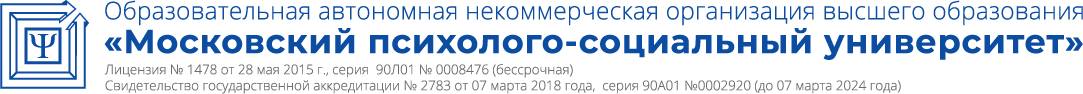 Код компетенцииРезультаты освоения ОПОП (содержание компетенций)Индикаторы достижения компетенцийФормы образовательной деятельности, способствующие формированию и развитию компетенцииПК-3Владение навыками использования основных экономических концепций для разработки различных вариантов управленческих решений с учётом социально-экономических и экологических последствий, а также знания психологии индивидуального и коллективного профессионального развития.ПК-3.1. Знает экономические концепции, влияющие на разработку управленческих решений.Контактная работа:ЛекцииПрактические занятияСамостоятельная работаПК-3Владение навыками использования основных экономических концепций для разработки различных вариантов управленческих решений с учётом социально-экономических и экологических последствий, а также знания психологии индивидуального и коллективного профессионального развития.ПК-3.2. Знает методы реализации функций менеджмента.Контактная работа:ЛекцииПрактические занятияСамостоятельная работаПК-3Владение навыками использования основных экономических концепций для разработки различных вариантов управленческих решений с учётом социально-экономических и экологических последствий, а также знания психологии индивидуального и коллективного профессионального развития.ПК-3.3. Умеет анализировать информацию необходимую для принятия управленческих решений.Контактная работа:ЛекцииПрактические занятияСамостоятельная работаПК-3Владение навыками использования основных экономических концепций для разработки различных вариантов управленческих решений с учётом социально-экономических и экологических последствий, а также знания психологии индивидуального и коллективного профессионального развития.ПК-3.4. Умеет разрабатывать методическую и нормативную базу  менеджмента организации.Контактная работа:ЛекцииПрактические занятияСамостоятельная работаПК-3Владение навыками использования основных экономических концепций для разработки различных вариантов управленческих решений с учётом социально-экономических и экологических последствий, а также знания психологии индивидуального и коллективного профессионального развития.ПК-3.5. Владеет навыками анализа управленческой деятельности. Контактная работа:ЛекцииПрактические занятияСамостоятельная работаПК-3Владение навыками использования основных экономических концепций для разработки различных вариантов управленческих решений с учётом социально-экономических и экологических последствий, а также знания психологии индивидуального и коллективного профессионального развития.ПК-3.6.. Владеет знаниями психологии индивидуального и коллективного профессионального развития.Контактная работа:ЛекцииПрактические занятияСамостоятельная работаОПК-4Способен предлагать экономически и финансово обоснованные организационно-управленческие решения в профессиональной деятельности.ОПК-4.1. Знает основы управления деятельностью организации.Контактная работа:ЛекцииПрактические занятияСамостоятельная работаОПК-4Способен предлагать экономически и финансово обоснованные организационно-управленческие решения в профессиональной деятельности.ОПК-4.1. Знает сущность и классификацию  управленческих решений.Контактная работа:ЛекцииПрактические занятияСамостоятельная работаОПК-4Способен предлагать экономически и финансово обоснованные организационно-управленческие решения в профессиональной деятельности.ОПК-4.3. Умеет анализировать управленческую деятельность в организации.Контактная работа:ЛекцииПрактические занятияСамостоятельная работаОПК-4Способен предлагать экономически и финансово обоснованные организационно-управленческие решения в профессиональной деятельности.ОПК-4.4. Умеет разрабатывать варианты управленческих решений.Контактная работа:ЛекцииПрактические занятияСамостоятельная работаОПК-4Способен предлагать экономически и финансово обоснованные организационно-управленческие решения в профессиональной деятельности.ОПК-4.5. Владеет навыками обоснования управленческих решений.Контактная работа:ЛекцииПрактические занятияСамостоятельная работаОбъём дисциплиныВсего часовВсего часовВсего часовОбъём дисциплиныочная форма обученияочно-заочная форма обучениязаочная форма обученияОбщая трудоемкость дисциплины144144144Контактная работа обучающихся с преподавателем (всего)721816Аудиторная работа (всего):721816в том числе:Лекции36108семинары, практические занятия3688лабораторные работыВнеаудиторная работа (всего):в том числе:Самостоятельная работа обучающихся (всего)36117119Вид промежуточной аттестации обучающегося - экзамен3699№п/пРазделы и темы дисциплиныСеместрВиды учебной работы, включая самостоятельную работу студентов и трудоемкость (в часах)Виды учебной работы, включая самостоятельную работу студентов и трудоемкость (в часах)Виды учебной работы, включая самостоятельную работу студентов и трудоемкость (в часах)Виды учебной работы, включая самостоятельную работу студентов и трудоемкость (в часах)Виды учебной работы, включая самостоятельную работу студентов и трудоемкость (в часах)Виды учебной работы, включая самостоятельную работу студентов и трудоемкость (в часах)Виды учебной работы, включая самостоятельную работу студентов и трудоемкость (в часах)Виды учебной работы, включая самостоятельную работу студентов и трудоемкость (в часах)Вид оценочного средства текущего контроля успеваемости, промежуточной аттестации (по семестрам)№п/пРазделы и темы дисциплиныСеместрВсегоИз них аудиторные занятияИз них аудиторные занятияИз них аудиторные занятияИз них аудиторные занятияСамостоятельная работаКонтрольная работаКурсовая работаВид оценочного средства текущего контроля успеваемости, промежуточной аттестации (по семестрам)№п/пРазделы и темы дисциплиныСеместрВсегоЛекции .Практикум. ЛабораторПрактическ.занятия /семинары 1Управление и менеджмент26222Опрос2Функции, принципы и методы менеджмента26222Коллоквиум3Основные школы менеджмента26222Опрос4Организация26222Опрос5Организационные законы и процессы26222Коллоквиум6Планирование деятельности организации26222Опрос7Виды планов и методы планирования26222Коллоквиум8Управленческое взаимодействие26222Коллоквиум9Управленческие структуры26222ОпросТекущий контроль (контрольный срез)Тестирование10Руководство и его основные  элементы26222Опрос11Содержание и специфика деятельности менеджера26222Коллоквиум12Мотивация  и стимулирование персонала26222Коллоквиум13Управленческий контроль26222Опрос14Организационное поведение26222Опрос15Основы принятия управленческих решений26222Коллоквиум16Основные виды менеджмента26222Опрос17Стратегический менеджмент26222Опрос18Организационное проектирование26222КоллоквиумИТОГО14436363636 (экзамен)№п/пРазделы и темы дисциплиныСеместрВиды учебной работы, включая самостоятельную работу студентов и трудоемкость (в часах)Виды учебной работы, включая самостоятельную работу студентов и трудоемкость (в часах)Виды учебной работы, включая самостоятельную работу студентов и трудоемкость (в часах)Виды учебной работы, включая самостоятельную работу студентов и трудоемкость (в часах)Виды учебной работы, включая самостоятельную работу студентов и трудоемкость (в часах)Виды учебной работы, включая самостоятельную работу студентов и трудоемкость (в часах)Виды учебной работы, включая самостоятельную работу студентов и трудоемкость (в часах)Виды учебной работы, включая самостоятельную работу студентов и трудоемкость (в часах)Вид оценочного средства текущего контроля успеваемости, промежуточной аттестации (по семестрам)№п/пРазделы и темы дисциплиныСеместрВсегоИз них аудиторные занятияИз них аудиторные занятияИз них аудиторные занятияИз них аудиторные занятияСамостоятельная работаКонтрольная работаКурсовая работаВид оценочного средства текущего контроля успеваемости, промежуточной аттестации (по семестрам)№п/пРазделы и темы дисциплиныСеместрВсегоЛекции .Практикум. ЛабораторПрактическ.занятия /семинары 1Управление и менеджмент271-6Опрос2Функции, принципы и методы менеджмента28-17Коллоквиум3Основные школы менеджмента271-6Опрос4Организация2716Опрос5Организационные законы и процессы28-17Коллоквиум6Планирование деятельности организации281-7Опрос7Виды планов и методы планирования28-17Коллоквиум8Управленческое взаимодействие28-17Коллоквиум9Управленческие структуры281-7Опрос10Руководство и его основные  элементы27-16Опрос11Содержание и специфика деятельности менеджера281-7Коллоквиум12Мотивация  и стимулирование персонала271-6Коллоквиум13Управленческий контроль281-7Опрос14Организационное поведение27-16Опрос15Основы принятия управленческих решений281-7Коллоквиум16Основные виды менеджмента27-16Опрос17Стратегический менеджмент271-6Опрос18Организационное проектирование27-16КоллоквиумИТОГО1441081179 (экзамен)№п/пРазделы и темы дисциплиныСеместрВиды учебной работы, включая самостоятельную работу студентов и трудоемкость (в часах)Виды учебной работы, включая самостоятельную работу студентов и трудоемкость (в часах)Виды учебной работы, включая самостоятельную работу студентов и трудоемкость (в часах)Виды учебной работы, включая самостоятельную работу студентов и трудоемкость (в часах)Виды учебной работы, включая самостоятельную работу студентов и трудоемкость (в часах)Виды учебной работы, включая самостоятельную работу студентов и трудоемкость (в часах)Виды учебной работы, включая самостоятельную работу студентов и трудоемкость (в часах)Виды учебной работы, включая самостоятельную работу студентов и трудоемкость (в часах)Вид оценочного средства текущего контроля успеваемости, промежуточной аттестации (по семестрам)№п/пРазделы и темы дисциплиныСеместрВсегоИз них аудиторные занятияИз них аудиторные занятияИз них аудиторные занятияИз них аудиторные занятияСамостоятельная работаКонтрольная работаКурсовая работаВид оценочного средства текущего контроля успеваемости, промежуточной аттестации (по семестрам)№п/пРазделы и темы дисциплиныСеместрВсегоЛекции .Практикум. ЛабораторПрактическ.занятия /семинары 1Управление и менеджмент271-6Опрос2Функции, принципы и методы менеджмента28-17Коллоквиум3Основные школы менеджмента27--74Организация271-6Опрос5Организационные законы и процессы28-17Коллоквиум6Планирование деятельности организации281-7Опрос7Виды планов и методы планирования28-17Коллоквиум8Управленческое взаимодействие28-17Коллоквиум9Управленческие структуры281-7Опрос10Руководство и его основные  элементы27-16Опрос11Содержание и специфика деятельности менеджера281-7Коллоквиум12Мотивация  и стимулирование персонала2716Коллоквиум13Управленческий контроль2817Опрос14Организационное поведение27-16Опрос15Основы принятия управленческих решений281-7Коллоквиум16Основные виды менеджмента27-16Опрос17Стратегический менеджмент27--718Организационное проектирование27-16КоллоквиумИТОГО144881199 (экзамен)Наименование темыВопросы, вынесенные на самостоятельное изучениеФормы самостоятельной работыУчебно-методическое обеспечениеФорма контроляТема 1. Управление и менеджментЭффективность управления.Работа в библиотеке, включая ЭБС. Подготовка доклада- презентации.Литература к теме, работа с интернет источникамиОпрос, докладТема 2. Функции, принципы и методы менеджментаАльтернативные подходы к выделению базовых функций менеджмента.Работа в библиотеке, включая ЭБС. Подготовка доклада- презентацииЛитература к теме, работа с интернет источникамиКоллоквиум, докладТема 3. Основные школы менеджментаУправленческие идеи в России.Работа в библиотеке, включая ЭБС. Подготовка доклада- презентации.Литература к теме, работа с интернет источникамиОпрос, докладТема 4. ОрганизацияОрганизационно-правовые формы организаций.Предприятие и его особенности. Работа в библиотеке, включая ЭБС. Подготовка доклада- презентации.Литература к теме, работа с интернет источникамиОпрос, докладТема 5. Организационные законы и процессыОрганизации в будущем.Работа в библиотеке, включая ЭБС. Подготовка доклада- презентации.Литература к теме, работа с интернет источникамиКоллоквиум, докладТема 6. Планирование деятельности организацииПрогнозирование и планирование деятельности организаций.Работа в библиотеке, включая ЭБС. Подготовка доклада- презентации.Литература к теме, работа с интернет источникамиОпрос, докладТема 7. Виды планов и методы планированияОсобенности бюджетного и балансового методов планирования.Работа в библиотеке, включая ЭБС. Подготовка доклада- презентации.Литература к теме, работа с интернет источникамиКоллоквиум, докладТема 8. Управленческое взаимодействиеПроцесс коммуникаций.Работа в библиотеке, включая ЭБС. Подготовка доклада- презентации.Литература к теме, работа с интернет источникамиКоллоквиум, докладТема 9. Управленческая структураРазделение труда и его использование при формировании управленческих структур.Работа в библиотеке, включая ЭБС. Подготовка доклада- презентации.Литература к теме, работа с интернет источникамиОпрос, докладТема 10. Руководство и его основные  элементыМногомерные стили руководства.Работа в библиотеке, включая ЭБС. Подготовка доклада- презентации.Литература к теме, работа с интернет источникамиОпрос, докладТема 11. Содержание и специфика деятельности менеджераКонцепции лидерства.Работа в библиотеке, включая ЭБС. Подготовка доклада- презентации.Литература к теме, работа с интернет источникамиКоллоквиум, докладТема 12. Мотивация  и стимулирование персоналаПроцессуальные теории мотивации.Работа в библиотеке, включая ЭБС. Подготовка доклада- презентации.Литература к теме, работа с интернет источникамиКоллоквиум, докладТема 13. Управленческий контрольВнешний и внутренний контроль в организации.Работа в библиотеке, включая ЭБС. Подготовка доклада- презентации.Литература к теме, работа с интернет источникамиОпрос, докладТема 14. Организационное поведениеТипы организационных культур. Имидж организации.Работа в библиотеке, включая ЭБС. Подготовка доклада- презентации.Литература к теме, работа с интернет источникамиОпрос, докладТема 15. Основы принятия управленческих решенийМетод «мозговой атаки» и метод «Дельфи».Работа в библиотеке, включая ЭБС. Подготовка доклада- презентации.Литература к теме, работа с интернет источникамиКоллоквиум, докладТема 16.Основные виды менеджментаТайм-менеджмент.Работа в библиотеке, включая ЭБС. Подготовка доклада- презентации.Литература к теме, работа с интернет источникамиОпрос, докладТема 17. Стратегический менеджментМетод «бостонской матрицы» и его применение при анализе деятельности организации.Работа в библиотеке, включая ЭБС. Подготовка доклада- презентации.Литература к теме, работа с интернет источникамиОпрос, докладТема 18. Организационное проектированиеНеобходимость изменений в деятельности организации.Работа в библиотеке, включая ЭБС. Подготовка доклада- презентации.Литература к теме, работа с интернет источникамиКоллоквиум, доклад№ п/пНаименование оценочного средстваКраткая характеристика оценочного средстваШкала и критерии оценки, баллКритерии оценивания компетенции1.ОпросСбор первичной информации по выяснению уровня усвоения пройденного материала«Зачтено» - если обучающийся демонстрирует знание материала по разделу, основанные на знакомстве с обязательной литературой и современными публикациями; дает логичные, аргументированные ответы на поставленные вопросы. Также оценка «зачтено» ставится, если обучающимся допущены незначительные неточности в ответах, которые он исправляет путем наводящих вопросов со стороны преподавателя.«Не зачтено» - имеются существенные пробелы в знании основного материала по разделу, а также допущены принципиальные ошибки при изложении материала.ПК-8.1, ПК- ПК-3.1, ПК-3.2, ПК-3.3, ПК-3.4, ПК-3.5, ПК-3.6, ОПК-4.1, ОПК-4.2, ОПК-4.3, ОПК-4.4, ОПК-4.5,2Доклад-презентацияПубличное выступление по представлению полученных результатов в программе Microsoft PowerPoint«5» – доклад выполнен в соответствии с заявленной темой, презентация легко читаема и ясна для понимания, грамотное использование терминологии, свободное изложение рассматриваемых проблем, докладчик правильно ответил на все вопросы в ходе дискуссии;«4» – некорректное оформление презентации, грамотное использование терминологии, в основном свободное изложение рассматриваемых проблем, докладчик частично правильно ответил на все вопросы в ходе дискуссии;«3» – отсутствие презентации, докладчик испытывал затруднения при выступлении и ответе на вопросы в ходе дискуссии;«2» - докладчик не раскрыл темуПК-3.1, ПК-3.2, ПК-3.3, ПК-3.4, ПК-3.5, ПК-3.6, ОПК-4.1, ОПК-4.2, ОПК-4.3, ОПК-4.4, ОПК-4.5,3КоллоквиумБеседа преподавателя с учащимися на определенную тему из учебной программы«Зачтено» - если обучающийся демонстрирует знание материала по разделу, основанные на знакомстве с обязательной литературой и современными публикациями; дает логичные, аргументированные ответы на поставленные вопросы. Также оценка «зачтено» ставится, если обучающимся допущены незначительные неточности в ответах, которые он исправляет путем наводящих вопросов со стороны преподавателя.«Незачтено» - имеются существенные пробелы в знании основного материала по разделу, а также допущены принципиальные ошибки при изложении материала.ПК-3.1, ПК-3.2, ПК-3.3, ПК-3.4, ПК-3.5, ПК-3.6, ОПК-4.1, ОПК-4.2, ОПК-4.3, ОПК-4.4, ОПК-4.5,4ТестированиеТестирование можно проводить в форме: компьютерного тестирования, т.е. компьютер произвольно выбирает вопросы из базы данных по степени сложности;письменных ответов, т.е. преподаватель задает вопрос и дает несколько вариантов ответа, а студент на отдельном листе записывает номера вопросов и номера соответствующих ответов«отлично» - процент правильных ответов 80-100%; «хорошо» - процент правильных ответов 65-79,9%;«удовлетворительно» - процент правильных ответов 50-64,9%;«неудовлетворительно» - процент правильных ответов менее 50%.ПК-3.1, ПК-3.2, ПК-3.3, ПК-3.4, ПК-3.5, ПК-3.6, ОПК-4.1, ОПК-4.2, ОПК-4.3, ОПК-4.4, ОПК-4.5,№Форма контроля/ коды оцениваемых компетенцийПроцедура оцениванияШкала и критерии оценки, балл1.Экзамен - ПК-3.1, ПК-3.2, ПК-3.3, ПК-3.4, ПК-3.5, ПК-3.6, ОПК-4.1, ОПК-4.2, ОПК-4.3, ОПК-4.4, ОПК-4.5,Правильность ответов на все вопросы (верное, четкое и достаточно глубокое изложение идей, понятий, фактов и т.д.);Сочетание полноты и лаконичности ответа;Наличие практических навыков по дисциплине (решение задач или заданий);Ориентирование в учебной, научной и специальной литературе;Логика и аргументированность изложения;Грамотное комментирование, приведение примеров, аналогий;Культура ответа.оценка «отлично» - обучающийся должен дать полные, исчерпывающие ответы на вопросы экзаменационного билета, в частности, ответ должен предполагать знание основных понятий и их особенностей, умение правильно определять специфику соответствующих отношений, правильное решение практического задания. Оценка «отлично» предполагает наличие системы знаний по предмету, умение излагать материал в логической последовательности, систематично, грамотным языком;оценка «хорошо» - обучающийся должен дать полные ответы на вопросы, указанные в экзаменационном билете. Допускаются неточности при ответе, которые все же не влияют на правильность ответа. Ответ должен предполагать знание основных понятий и их особенностей, умение правильно определять специфику соответствующих отношений. Оценка «хорошо» предполагает наличие системы знаний по предмету, умение излагать материал в логической последовательности, систематично, грамотным языком, однако, допускаются незначительные ошибки, неточности по названным критериям, которые все же не искажают сути соответствующего ответа;оценка «удовлетворительно» - обучающийся должен в целом дать ответы на вопросы, предложенные в экзаменационном билете, ориентироваться в системе дисциплины «Менеджмент», знать основные категории предмета. Оценка «удовлетворительно» предполагает, что материал в основном изложен грамотным языком;оценка «неудовлетворительно» предполагает, что обучающимся либо не дан ответ на вопрос билета, либо обучающийся не знает основных категорий, не может определить предмет дисциплины.1.Тестирование (на экзамене) - ПК-3.1, ПК-3.2, ПК-3.3, ПК-3.4, ПК-3.5, ПК-3.6, ОПК-4.1, ОПК-4.2, ОПК-4.3, ОПК-4.4, ОПК-4.5,Полнота знаний теоретического контролируемого материала. Количество правильных ответов«отлично» - процент правильных ответов 80-100%; «хорошо» - процент правильных ответов 65-79,9%;«удовлетворительно» - процент правильных ответов 50-64,9%;«неудовлетворительно» - процент правильных ответов менее 50%.Вид деятельностиМетодические указания по организации деятельности студентаЛекцияНаписание конспекта лекций: кратко, схематично, последовательно фиксировать основные положения, выводы, формулировки, обобщения; помечать важные мысли, выделять ключевые слова, термины. Проверка терминов, понятий с помощью энциклопедий, словарей, справочников с выписыванием толкований в тетрадь. Обозначить вопросы, термины, материал, который вызывает трудности, пометить и попытаться найти ответ в рекомендуемой литературе. Если самостоятельно не удается разобраться в материале, необходимо сформулировать вопрос и задать преподавателю на консультации, на практическом занятии.Практические занятияПроработка рабочей программы, уделяя особое внимание целям и задачам, структуре и содержанию дисциплины. Конспектирование источников. Работа с конспектом лекций, подготовка ответов к контрольным вопросам, просмотр рекомендуемой литературы, работа с текстом. Прослушивание аудио- и видеозаписей по заданной теме, решение расчетно-графических заданий, решение задач по алгоритму и др.Индивидуальные заданияЗнакомство с основной и дополнительной литературой, включая справочные издания, зарубежные источники, конспект основных положений, терминов, сведений, требующихся для запоминания и являющихся основополагающими в этой теме. Составление аннотаций к прочитанным литературным источникам и др.Самостоятельная работаСамостоятельная работа проводится с целью: систематизации и закрепления полученных теоретических знаний и практических умений обучающихся; углубления и расширения теоретических знаний студентов; формирования умений использовать нормативную,  правовую, справочную  документацию, учебную  и специальную литературу; развития познавательных способностей и активности обучающихся: творческой инициативы, самостоятельности, ответственности, организованности; формирование самостоятельности мышления, способностей к саморазвитию, совершенствованию и самоорганизации; формирования профессиональных компетенций; развитию исследовательских умений обучающихся. Формы и виды самостоятельной работы: чтение основной и дополнительной литературы – самостоятельное изучение материала по рекомендуемым литературным источникам; работа с библиотечным каталогом, самостоятельный подбор необходимой литературы; работа со словарем, справочником; поиск необходимой информации в сети Интернет; конспектирование  источников; реферирование источников; составление аннотаций к прочитанным литературным источникам; составление рецензий и отзывов на прочитанный материал; составление обзора публикаций по теме; составление и разработка терминологического словаря; составление хронологической таблицы; составление библиографии (библиографической картотеки); подготовка к различным формам текущей и промежуточной аттестации (к тестированию, зачету, экзамену); выполнение домашних контрольных работ; самостоятельное выполнение практических заданий репродуктивного типа (ответы на вопросы, тесты; выполнение творческих заданий). Технология организации самостоятельной работы обучающихся включает использование информационных и материально-технических ресурсов образовательного учреждения: библиотеку с читальным залом, укомплектованную в соответствии с существующими нормами; учебно-методическую базу учебных кабинетов, лабораторий и зала кодификации; компьютерные классы с возможностью работы в сети Интернет; аудитории (классы) для консультационной деятельности; учебную и учебно-методическую литературу, разработанную с учетом увеличения доли самостоятельной работы студентов, и иные  методические материалы. Перед выполнением обучающимися внеаудиторной самостоятельной работы преподаватель проводит консультирование по выполнению задания, который включает цель задания, его содержания, сроки выполнения, ориентировочный объем работы, основные требования к результатам работы, критерии оценки. Во время выполнения обучающимися внеаудиторной самостоятельной работы и при необходимости преподаватель может проводить индивидуальные и групповые консультации. Самостоятельная работа может осуществляться индивидуально или группами обучающихся в зависимости от цели, объема, конкретной тематики самостоятельной работы, уровня сложности, уровня умений обучающихся. Контроль самостоятельной работы предусматривает:соотнесение содержания контроля с целями обучения; объективность контроля;валидность контроля (соответствие предъявляемых заданий тому, что предполагается проверить); дифференциацию контрольно-измерительных материалов.Формы контроля самостоятельной работы:просмотр и проверка выполнения самостоятельной работы преподавателем;организация самопроверки, взаимопроверки выполненного задания в группе; обсуждение результатов выполненной работы на занятии;проведение письменного опроса; проведение устного опроса;организация и проведение индивидуального собеседования; организация и проведение собеседования с группой;защита отчетов о проделанной работе.ОпросОпрос - это средство контроля, организованное как специальная беседа преподавателя с обучающимся на темы, связанные с изучаемой дисциплиной, и рассчитанное на выявление объема знаний по определенному разделу, теме, проблеме и т.п. Проблематика, выносимая на опрос определена в заданиях для самостоятельной работы обучающегося, а также может определяться преподавателем, ведущим семинарские занятия. Во время проведения опроса обучающийся должен уметь обсудить с преподавателем соответствующую проблематику на уровне диалога.КоллоквиумКоллоквиум (от латинского colloquium – разговор, беседа) – одна из форм учебных занятий, беседа преподавателя с учащимися на определенную тему из учебной программы. Цель проведения коллоквиума состоит в выяснении уровня знаний, полученных учащимися в результате прослушивания лекций, посещения семинаров, а также в результате самостоятельного изучения материала. В рамках поставленной цели решаются следующие задачи:выяснение качества и степени понимания учащимися лекционного материала;развитие и закрепление навыков выражения учащимися своих мыслей;расширение вариантов самостоятельной целенаправленной подготовки учащихся;развитие навыков обобщения различных литературных источников;предоставление возможности учащимся сопоставлять разные точки зрения по рассматриваемому вопросу.В результате проведения коллоквиума преподаватель должен иметь представление:о качестве лекционного материала;о сильных и слабых сторонах своей методики чтения лекций;о сильных и слабых сторонах своей методики проведения семинарских занятий;об уровне самостоятельной работы учащихся;об умении обучающихся вести дискуссию и доказывать свою точку зрения;о степени эрудированности учащихся;о степени индивидуального освоения материала конкретными обучающимися.В результате проведения коллоквиума обучающийся должен иметь представление:об уровне своих знаний по рассматриваемым вопросам в соответствии с требованиями преподавателя и относительно других студентов группы;о недостатках самостоятельной проработки материала;о своем умении излагать материал;о своем умении вести дискуссию и доказывать свою точку зрения.В зависимости от степени подготовки группы можно использовать разные подходы к проведению коллоквиума. В случае, если большинство группы с трудом воспринимает содержание лекций и на практических занятиях демонстрирует недостаточную способность активно оперировать со смысловыми единицами и терминологией курса, то коллоквиум можно разделить на две части. Сначала преподаватель излагает базовые понятия, содержащиеся в программе. Это должно занять не более четверти занятия. Остальные три четверти необходимо посвятить дискуссии, в ходе которой обучающиеся должны убедиться и, главное, убедить друг друга в обоснованности и доказательности полученного видения вопроса и его соответствия реальной практике. Если же преподаватель имеет дело с более подготовленной, самостоятельно думающей и активно усваивающей смысловые единицы и терминологию курса аудиторией, то коллоквиум необходимо провести так, чтобы сами обучающиеся сформулировали изложенные в программе понятия, высказали несовпадающие точки зрения и привели практические примеры. За преподавателем остается роль модератора (ведущего дискуссии), который в конце «лишь» суммирует совместно полученные результаты.ТестированиеКонтроль в виде тестов может использоваться после изучения каждой темы курса. Итоговое тестирование можно проводить в форме: компьютерного тестирования, т.е. компьютер произвольно выбирает вопросы из базы данных по степени сложности;письменных ответов, т.е. преподаватель задает вопрос и дает несколько вариантов ответа, а обучающийся на отдельном листе записывает номера вопросов и номера соответствующих ответов. Для достижения большей достоверности результатов тестирования следует строить текст так, чтобы у обучающихся было не более 40 – 50 секунд для ответа на один вопрос. Итоговый тест должен включать не менее 60 вопросов по всему курсу. Значит, итоговое тестирование займет целое занятие. Оценка результатов тестирования может проводиться двумя способами:1) по 5-балльной системе, когда ответы студентов оцениваются следующим образом:- «отлично» – более 80% ответов правильные;- «хорошо» – более 65% ответов правильные; - «удовлетворительно» – более 50% ответов правильные.Обучающиеся, которые правильно ответили менее чем на 70% вопросов, должны в последующем пересдать тест. При этом необходимо проконтролировать, чтобы вариант теста был другой; 2) по системе зачет-незачет, когда для зачета по данной дисциплине достаточно правильно ответить более чем на 70% вопросов. Подготовка к экзаменуПри подготовке к экзамену необходимо ориентироваться на конспекты лекций, рекомендуемую литературу и др. Основное в подготовке к сдаче экзамена по дисциплине «Менеджмент» - это повторение всего материала дисциплины, по которому необходимо сдавать экзамен. При подготовке к сдаче экзамена обучающийся весь объем работы должен распределять равномерно по дням, отведенным для подготовки к экзамену, контролировать каждый день выполнение намеченной работы. Подготовка к экзамену включает в себя три этапа:самостоятельная работа в течение семестра;непосредственная подготовка в дни, предшествующие экзамену по темам курса; подготовка к ответу на задания, содержащиеся в билетах (тестах) экзамена.Для успешной сдачи экзамена по дисциплине «Менеджмент» обучающиеся должны принимать во внимание, что:все основные вопросы, указанные в рабочей программе, нужно знать, понимать их смысл и уметь его разъяснить;указанные в рабочей программе формируемые профессиональные компетенции в результате освоения дисциплины должны быть продемонстрированы студентом;семинарские занятия способствуют получению более высокого уровня знаний и, как следствие, более высокой оценке на экзамене;готовиться к экзамену необходимо начинать с первой лекции и первого семинара.№ п/пСодержание измененияСодержание измененияРеквизиты документа об утверждении измененияРеквизиты документа об утверждении измененияДата введения измененияДата введения измененияУтверждена решением Ученого совета на основании Федерального государственного образовательного стандарта высшего образования по направлению подготовки 38.03.01 Экономика (уровень бакалавриата), утвержденного приказом Министерства науки и высшего образования РФ от 12.08.2020 г. N 954.Утверждена решением Ученого совета на основании Федерального государственного образовательного стандарта высшего образования по направлению подготовки 38.03.01 Экономика (уровень бакалавриата), утвержденного приказом Министерства науки и высшего образования РФ от 12.08.2020 г. N 954.Протокол заседания Ученого совета  от «22» марта 2021 года протокол №5Протокол заседания Ученого совета  от «22» марта 2021 года протокол №501.09.202101.09.2021